前橋文学館　取材・掲載申込書広報用提供画像下記の画像のうちご希望の画像番号と必要事項を「前橋文学館　取材・掲載申込書」に記入し、担当宛にFAXもしくはメールをお送りください。申込書を受け取り後にE-mailにて画像をお送りいたします。※掲載にあたっては、下記キャプションの他「写真提供：萩原朔太郎記念・水と緑と詩のまち 前橋文学館」もしくは「写真提供：前橋文学館」と明記してください。※「萩原朔太郎記念・水と緑と詩のまち 前橋文学館」の広報を目的とする場合に限り、画像をご提供いたします。個人のブログやSNSへの掲載や鑑賞等を目的とする場合にはご提供できません。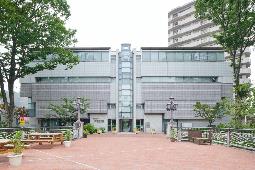 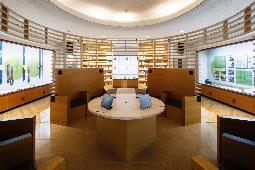 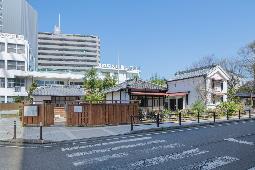 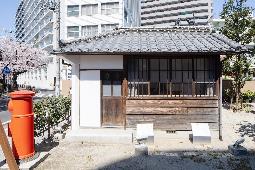 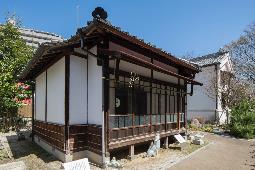 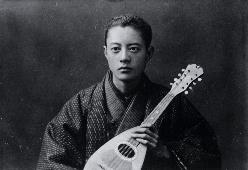 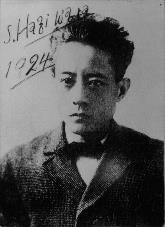 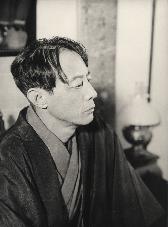 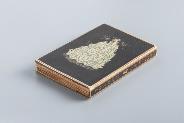 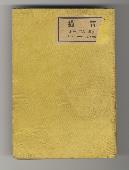 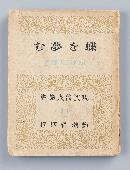 ご希望の依頼についてどちらかに〇をつけてください。①来館取材の依頼　　・　　②掲載の依頼主たる取材目的：　※目的にあうものに〇をつけてください。前橋文学館／萩原朔太郎記念館／常設展／企画展（　　　　　　　　　　　　　　）①来館取材の場合　※日程変更をお願いする場合がございます。取材希望日：　　　　　年　　　　月　　　日（　　）　AM・PM媒体名：発行・放映日（発行・放映予定日）：　　　　年　　　月　　　日（　　）発行元・放送局：貴社（ご所属）名：ご担当者名：TEL：　　　　　　　　　　　　　　　／FAX：E-mail：画像提供をご希望の場合別紙広報用画像よりお選びいただき画像の番号に〇をつけてください。（１） （２） （３） （４） （５） （６） （７） （８） （９） （10） （11）